Ficha didáctica Ciencias y tecnología: FísicaTema: La Tecnología y la sociedad a través del tiempoAprendizaje sustantivoAnaliza cambios en la historia, relativos a la tecnología en diversas actividades humanas (medición, transporte, industria, telecomunicaciones) para valorar su impacto en la vida cotidiana.Recomendaciones GeneralesTe recomendamos que leas detenidamente cada instrucción e incluso lo hagas más de una vez, para que así puedas realizar las actividades de una manera sencilla.¿Qué contenidos conoceremos?Contenidos:   1.- Velocidad y aceleración¿Qué materiales necesitamos?Para desarrollar adecuadamente la ficha necesitas:Libro de textoCuadernoBolígrafos de tinta negra, azul y rojaLápizBorradorSacapuntasColores(OPCIONAL) Dispositivo electrónico (computadora, tablet o celular)(OPCIONAL) Conexión a internet                         ¡ Listos para iniciar!¡ A trabajar! Realiza las siguientes actividadesActividad 1.- 1. ¡Te reto a aprender más!Para rescatar tus aprendizajes previos, escribe lo que entiendes por cada uno de los siguientes conceptos.Actividad 1.1 El movimiento en mi entorno1.Responde las siguientes preguntas a partir de lo que ya conoces:¿Cómo te das cuenta que algo se está moviendo o se movió?Cuando vas hacia algún lugar, ¿cómo sabes en qué dirección ir?Observa las siguientes imágenes y responde: ¿Cuáles están en movimiento? ¿Cómo puedes darte cuenta de ello?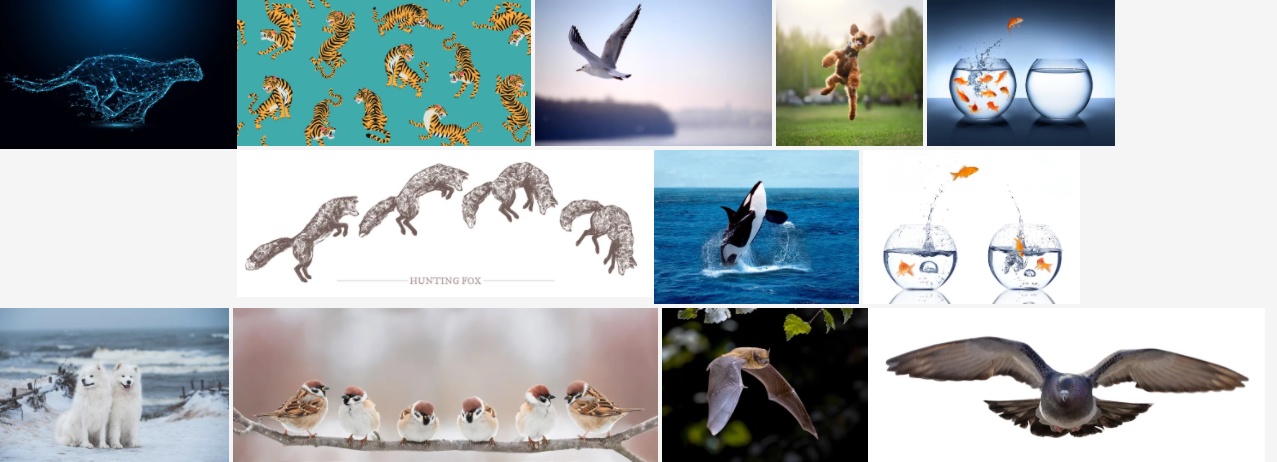 Imágenes localizadas en: https://stock.adobe.com/es/search?load_type=search&is_recent_search=&search_type=usertyped&k=animales+en+movimiento&native_visual_search=&similar_content_id=&asset_id=446229165Actividad 1.2 MovimientoEncuentra la siguiente lista de palabras en la sopa de letras, busca en tu libro el significado de cada una de ellas y escribe las definiciones en tu cuaderno.AceleraciónMovimientoVelocidadOrigen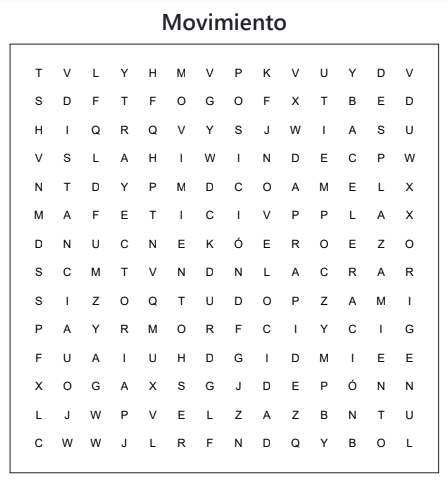 RapidezDesplazamientoTiempoDistanciaPosiciónTrayectoriaSi encuentras alguna ecuación/fórmula al buscar las definiciones, anótala en tu cuaderno. Te servirá para trabajar con ella.Actividad 1.3 Desplazamiento y trayectoriaEn tu cuaderno, dibuja un croquis/mapa que muestre el recorrido que solías hacer de tu casa a la escuela (en caso de que no hayas asistido a la escuela en algún momento, puedes hacerlo de tal forma que sea hacia un espacio que sea de tu agrado). En dicho mapa, con color rojo traza la trayectoria que sigues para ir de tu casa a la escuela (o espacio preferido). Una vez realizado esto, con color azul indica cuál fue tu desplazamiento durante ese recorrido.Para que refuerces y comprendas mejor los conceptos, se recomienda que revises el siguiente vídeo: https://www.youtube.com/watch?v=DHqWsTF99AQ&t=233s   Actividad 1.3 Velocidad, rapidez y aceleraciónEn tu libro de texto, busca ejemplos resueltos para resolver problemas que involucren los conceptos velocidad, rapidez y aceleración. Si tienes alguna duda, no olvides consultar el video que se anexa al final. Una vez mencionado lo anterior, resuelve el siguiente problema propuesto:Un vehículo motorizado recorre una distancia recta en un periodo de 6 segundos. Los datos se muestran en la tabla. Calcula su rapidez y su aceleración.Ahora que ya realizaste un análisis de la información investigada, a través de páginas de internet y/o tu libro de texto, pongamos en práctica lo aprendido…Lee cuidadosamente las siguientes preguntas y contéstalas en tu cuaderno:1.- ¿Qué importancia tiene en tu vida diaria el conocer la velocidad y aceleración?2.- ¿A qué crees que se deba que un auto viaja más rápido que otro para llegar al mismo destino?3.- ¿Consideras que pudiéramos vivir sin la velocidad y aceleración en nuestra vida diaria? ¿Qué aprendí, cómo me sentí, qué se me dificultó?Ahora es tiempo de compartir tu experiencia…En una narración en tu cuaderno, con una extensión máxima de un párrafo, comparte lo que aprendiste, y cómo lo aplicarás en tu vida diaria y no olvides incluir lo que se te hizo más difícil.¡Para aprender más!Ahora que ya realizaste tus actividades, es momento de abrir el abanico de oportunidades para fortalecer tus aprendizajesLiteratura fantástica desde la ciencia.Sabías que existe una obra literaria llamada “La vuelta al mundo en 80 días” incluso hay películas sobre dicha obra,  donde el personaje debe dar la vuelta al mundo en ese tiempo, crees que sería posible dar la vuelta al mundo en un tiempo menor, sí o no, ¿por qué? y qué datos necesitarías para calcularlo. (Argumenta tus respuestas)Nota: Si no conoces dicha obra investígala y compártela con tu familia.¿Cómo apoyar en las tareas desde casa?Recomendaciones para acompañar al alumno en las actividades sugeridasMantener la comunicación activa con los maestros y autoridades educativas.Realizar en conjunto con tu hijo o hija el diseño del cronograma de actividades (horarios de trabajo).Dar seguimiento al desarrollo de las actividades de su hijo o hija a lo largo del periodo a distancia.Utilizar materiales reciclados o los que estén disponibles en casa para las actividades sugeridas.Papá y mamá, no olvidar que a pesar del trabajo a distancia tu hijo o hija sigue siendo parte de la comunidad educativa a la que pertenece.  Bibliografía https://stock.adobe.com/es/images/id/457668088?as_campaign=Freepik&as_content=api&as_audience=srp&tduid=1ac8f5ef2f0e38600716be9a4831e936&as_channel=affiliate&as_campclass=redirect&as_source=arvatoDirectorioEnrique Alfaro RamírezGobernador Constitucional del Estado de JaliscoJuan Carlos Flores MiramontesSecretario de Educación del Gobierno del Estado de JaliscoPedro Diaz AriasSubsecretario de Educación BásicaÁlvaro Carrillo RamírezEncargado del despacho de la Dirección de Educación SecundariaAutores:García Rico RicardoMartín González MónicaRodríguez Esquivel Sergio AlejandroRevisiónBernardo Alatorre MuñozMiguel Ángel Virgen AyónDiseño gráficoJosué Gómez GonzálezConceptoDefiniciónVelocidadDistanciaTiempoAceleraciónTrayectoDesplazamientoRapidezCambioPosiciónDistancia (m)Tiempo (s)Rapidez (m/s)Aceleración (m/s2)1002501.53100341504.552006